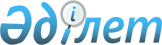 О признании утратившими силу некоторых структурных элементов решения Мунайлинского районного маслихата от 11 июля 2016 года № 3/37 "О внесении изменений в некоторые решения Мунайлинского районного маслихата"Решение Мунайлинского районного маслихата Мангистауской области от 3 ноября 2021 года № 11/66. Зарегистрировано в Министерстве юстиции Республики Казахстан 13 ноября 2021 года № 25142
      Мунайлинский районный маслихат РЕШИЛ:
      1. Признать утратившими силу пункты 2, 3 приложения к решению маслихата "О внесении изменений в некоторые решения Мунайлинского районного маслихата" от 11 июля 2016 года № 3/37 (зарегистрировано в Реестре государственной регистрации нормативных правовых актов под № 3135).
      2. Настоящее решение вводится в действие по истечении десяти календарных дней после дня его первого официального опубликования.
					© 2012. РГП на ПХВ «Институт законодательства и правовой информации Республики Казахстан» Министерства юстиции Республики Казахстан
				
      Секретарь Мунайлинского районного маслихата 

Б. Билялов
